ΕΠΑΝΑΛΗΨΗβ,   ψ,   φ,   δ,   θ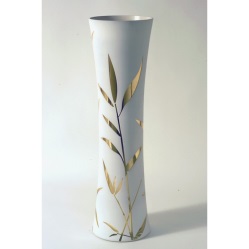 β 		όπως 	βάζο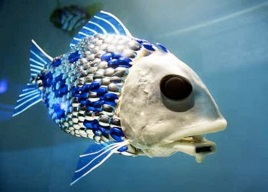 ψ 	       όπως 	ψάρι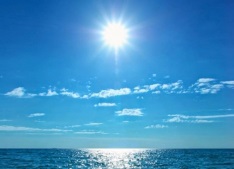 φ		 όπως 	φως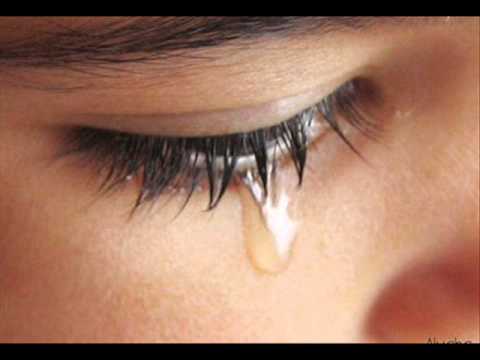 δ		  όπως 	δάκρυ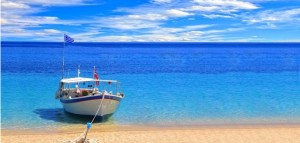 θ 	       όπως  θάλασσαΣτον παρακάτω πίνακα κύκλωσε με πορτοκαλί όλα τα Β, με πράσινο όλα τα ψ, με μπλε όλα τα φ, με κίτρινο όλα τα δ και με μωβ όλα τα θΒ                   ψ              φ              δ              θ Κόψε τις εικόνες και κόλλησέ τις στο κουτί με το γράμμα με το οποίο αρχίζει η πρώτη λέξη: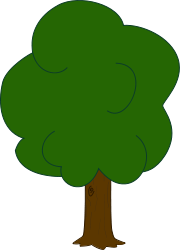 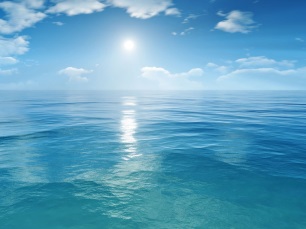 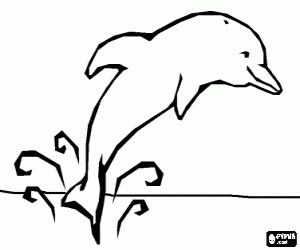 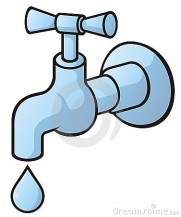 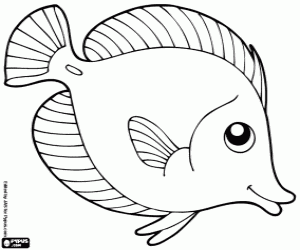 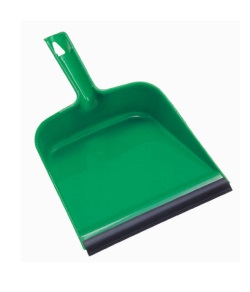 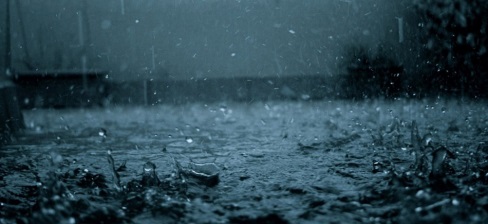 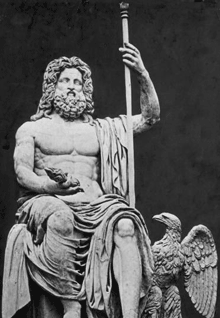 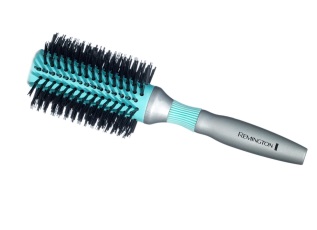 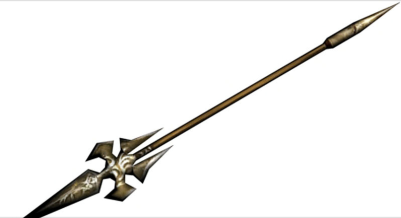 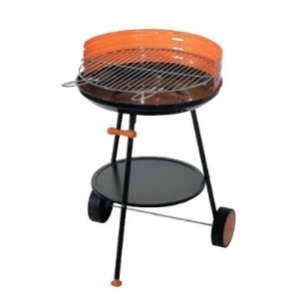 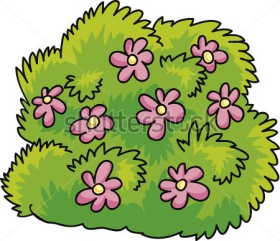 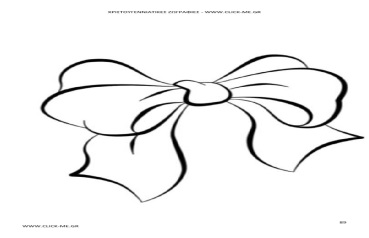 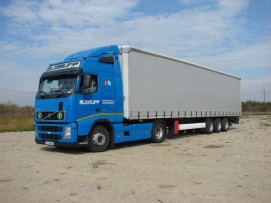 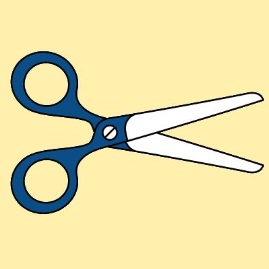 